IT EQUIPMENT SERVICE REQUEST FORM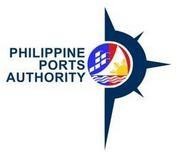 Information and Communication Technology Department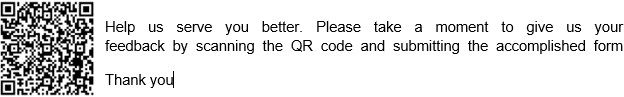 GENERAL INSTRUCTIONS:
Indicate the Responsibility Center.Indicate the Name of EmployeeIndicate the Date and time reported.Fill in the Detect/Problem.Indicate name and affix signature of the person who requested.ORSD FORMRef No.SERVICE REQUESTSERVICE REQUESTSERVICE REQUESTSERVICE REQUEST(To be Accomplished by Requesting Party)(To be Accomplished by Requesting Party)(To be Accomplished by Requesting Party)(To be Accomplished by Requesting Party)RCRCName of Employee: (Full name, First Name, Middle Name)Name of Employee: (Full name, First Name, Middle Name)Name of Employee: (Full name, First Name, Middle Name)Date/Time ReportedRCRCName of Employee: (Full name, First Name, Middle Name)Name of Employee: (Full name, First Name, Middle Name)Name of Employee: (Full name, First Name, Middle Name)Date/Time ReportedDetect/ProblemDetect/ProblemDetect/ProblemDetect/ProblemDetect/ProblemDetect/ProblemDetect/ProblemDetect/ProblemDetect/ProblemDetect/ProblemDetect/ProblemDetect/ProblemDetect/ProblemDetect/ProblemDetect/ProblemDetect/ProblemDetect/ProblemDetect/ProblemDetect/ProblemDetect/ProblemDetect/ProblemDetect/ProblemDetect/ProblemDetect/ProblemDetect/ProblemDetect/ProblemDetect/ProblemDetect/ProblemDetect/ProblemDetect/ProblemDetect/ProblemDetect/ProblemDetect/ProblemDetect/ProblemDetect/ProblemDetect/ProblemDetect/ProblemDetect/ProblemDetect/ProblemDetect/ProblemDetect/ProblemDetect/ProblemName:Name:Name:User SignatureUser SignatureUser SignatureName:Name:Name:User SignatureUser SignatureUser SignatureORSD FORM 002Ref No.SERVICE SLIPSERVICE SLIPSERVICE SLIPSERVICE SLIP(To be Accomplished by ICTD Technical Personnel)(To be Accomplished by ICTD Technical Personnel)(To be Accomplished by ICTD Technical Personnel)(To be Accomplished by ICTD Technical Personnel)DiagnosticsDiagnosticsDiagnosticsAction TakenAction TakenAction TakenDiagnosticsDiagnosticsDiagnosticsAction TakenAction TakenAction TakenDiagnosticsDiagnosticsDiagnosticsAction TakenAction TakenAction TakenDiagnosticsDiagnosticsDiagnosticsAction TakenAction TakenAction TakenDiagnosticsDiagnosticsDiagnosticsAction TakenAction TakenAction TakenDiagnosticsDiagnosticsDiagnosticsAction TakenAction TakenAction TakenDiagnosticsDiagnosticsDiagnosticsAction TakenAction TakenAction TakenParts ReplacedParts ReplacedParts ReplacedParts ReplacedParts ReplacedParts ReplacedParts ReplacedParts ReplacedParts ReplacedParts ReplacedParts ReplacedParts ReplacedParts ReplacedParts ReplacedParts ReplacedParts ReplacedParts ReplacedParts ReplacedParts ReplacedParts ReplacedParts ReplacedParts ReplacedParts ReplacedParts ReplacedDate Received Date Received Time ReceivedTime ReceivedUser SignatureUser SignatureDate Received Date Received Time ReceivedTime ReceivedUser SignatureUser Signature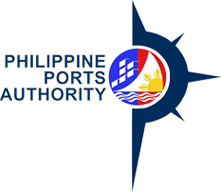 PPA HEAD OFFICEPPA HEAD OFFICEPPA HEAD OFFICEDoc. Ref. Code:Doc. Ref. Code:PM:APC:___:CFB:FM:01PM:APC:___:CFB:FM:01PM:APC:___:CFB:FM:01PM:APC:___:CFB:FM:01RC: _________________________RC: _________________________RC: _________________________Revision No.:Revision No.:01010101Date of Effectivity:Date of Effectivity:October 01, 2021October 01, 2021October 01, 2021October 01, 2021Thank you for giving us the opportunity to better serve you. We want to improve our service, please help us by answering this short survey.Thank you for giving us the opportunity to better serve you. We want to improve our service, please help us by answering this short survey.Thank you for giving us the opportunity to better serve you. We want to improve our service, please help us by answering this short survey.Thank you for giving us the opportunity to better serve you. We want to improve our service, please help us by answering this short survey.Thank you for giving us the opportunity to better serve you. We want to improve our service, please help us by answering this short survey.Thank you for giving us the opportunity to better serve you. We want to improve our service, please help us by answering this short survey.Thank you for giving us the opportunity to better serve you. We want to improve our service, please help us by answering this short survey.Thank you for giving us the opportunity to better serve you. We want to improve our service, please help us by answering this short survey.Thank you for giving us the opportunity to better serve you. We want to improve our service, please help us by answering this short survey.Thank you for giving us the opportunity to better serve you. We want to improve our service, please help us by answering this short survey.(Maraming salamat sa pagkakataong kayo ay aming mapaglingkuran. Nais naming pagbutihin pa ang aming serbisyo, maaari po lamang pakisagot ang maiksing "survey" na ito.)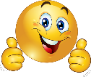 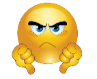 (Maraming salamat sa pagkakataong kayo ay aming mapaglingkuran. Nais naming pagbutihin pa ang aming serbisyo, maaari po lamang pakisagot ang maiksing "survey" na ito.)(Maraming salamat sa pagkakataong kayo ay aming mapaglingkuran. Nais naming pagbutihin pa ang aming serbisyo, maaari po lamang pakisagot ang maiksing "survey" na ito.)(Maraming salamat sa pagkakataong kayo ay aming mapaglingkuran. Nais naming pagbutihin pa ang aming serbisyo, maaari po lamang pakisagot ang maiksing "survey" na ito.)(Maraming salamat sa pagkakataong kayo ay aming mapaglingkuran. Nais naming pagbutihin pa ang aming serbisyo, maaari po lamang pakisagot ang maiksing "survey" na ito.)(Maraming salamat sa pagkakataong kayo ay aming mapaglingkuran. Nais naming pagbutihin pa ang aming serbisyo, maaari po lamang pakisagot ang maiksing "survey" na ito.)(Maraming salamat sa pagkakataong kayo ay aming mapaglingkuran. Nais naming pagbutihin pa ang aming serbisyo, maaari po lamang pakisagot ang maiksing "survey" na ito.)(Maraming salamat sa pagkakataong kayo ay aming mapaglingkuran. Nais naming pagbutihin pa ang aming serbisyo, maaari po lamang pakisagot ang maiksing "survey" na ito.)(Maraming salamat sa pagkakataong kayo ay aming mapaglingkuran. Nais naming pagbutihin pa ang aming serbisyo, maaari po lamang pakisagot ang maiksing "survey" na ito.)(Maraming salamat sa pagkakataong kayo ay aming mapaglingkuran. Nais naming pagbutihin pa ang aming serbisyo, maaari po lamang pakisagot ang maiksing "survey" na ito.)(Maraming salamat sa pagkakataong kayo ay aming mapaglingkuran. Nais naming pagbutihin pa ang aming serbisyo, maaari po lamang pakisagot ang maiksing "survey" na ito.)(Maraming salamat sa pagkakataong kayo ay aming mapaglingkuran. Nais naming pagbutihin pa ang aming serbisyo, maaari po lamang pakisagot ang maiksing "survey" na ito.)(Maraming salamat sa pagkakataong kayo ay aming mapaglingkuran. Nais naming pagbutihin pa ang aming serbisyo, maaari po lamang pakisagot ang maiksing "survey" na ito.)(Maraming salamat sa pagkakataong kayo ay aming mapaglingkuran. Nais naming pagbutihin pa ang aming serbisyo, maaari po lamang pakisagot ang maiksing "survey" na ito.)(Maraming salamat sa pagkakataong kayo ay aming mapaglingkuran. Nais naming pagbutihin pa ang aming serbisyo, maaari po lamang pakisagot ang maiksing "survey" na ito.)(Maraming salamat sa pagkakataong kayo ay aming mapaglingkuran. Nais naming pagbutihin pa ang aming serbisyo, maaari po lamang pakisagot ang maiksing "survey" na ito.)(Maraming salamat sa pagkakataong kayo ay aming mapaglingkuran. Nais naming pagbutihin pa ang aming serbisyo, maaari po lamang pakisagot ang maiksing "survey" na ito.)(Maraming salamat sa pagkakataong kayo ay aming mapaglingkuran. Nais naming pagbutihin pa ang aming serbisyo, maaari po lamang pakisagot ang maiksing "survey" na ito.)YesNo(Oo naman!)(Oo naman!)(Hindi)(Hindi)Please mark appropriate boxes with "√". Please mark appropriate boxes with "√". Please mark appropriate boxes with "√". Please mark appropriate boxes with "√". Please mark appropriate boxes with "√". (Markahan ang mga boxes ng inyong sagot)(Markahan ang mga boxes ng inyong sagot)(Markahan ang mga boxes ng inyong sagot)(Markahan ang mga boxes ng inyong sagot)(Markahan ang mga boxes ng inyong sagot)1. CUSTOMER EXPERIENCE 1. CUSTOMER EXPERIENCE      A.  Efficiency (Kaalaman at bilis ng serbisyo)     A.  Efficiency (Kaalaman at bilis ng serbisyo)     A.  Efficiency (Kaalaman at bilis ng serbisyo)     B. Courtesy (Magalang at madaling pakitunguhan)     B. Courtesy (Magalang at madaling pakitunguhan)     B. Courtesy (Magalang at madaling pakitunguhan)2. DID WE SERVE YOU WELL? (COMMENTS/SUGGESTIONS) 2. DID WE SERVE YOU WELL? (COMMENTS/SUGGESTIONS) 2. DID WE SERVE YOU WELL? (COMMENTS/SUGGESTIONS) 2. DID WE SERVE YOU WELL? (COMMENTS/SUGGESTIONS)      Naging maayos ba ang aming serbisyo? (Komento/Suhestiyon):     Naging maayos ba ang aming serbisyo? (Komento/Suhestiyon):     Naging maayos ba ang aming serbisyo? (Komento/Suhestiyon):     Naging maayos ba ang aming serbisyo? (Komento/Suhestiyon):NAME & SIGNATURE:  _____________________NAME & SIGNATURE:  _____________________NAME & SIGNATURE:  _____________________NAME & SIGNATURE:  _____________________COMPANY: _______________COMPANY: _______________CONTACT NO.  (required) :_____________________________________CONTACT NO.  (required) :_____________________________________CONTACT NO.  (required) :_____________________________________CONTACT NO.  (required) :_____________________________________DATE/TIME:_______________DATE/TIME:_______________DECLARATION AND DATA PRIVACY CONSENT:DECLARATION AND DATA PRIVACY CONSENT:DECLARATION AND DATA PRIVACY CONSENT:The information I have given is true, correct, and complete. I authorize the Philippine Ports Authority to collect, use, The information I have given is true, correct, and complete. I authorize the Philippine Ports Authority to collect, use, The information I have given is true, correct, and complete. I authorize the Philippine Ports Authority to collect, use, The information I have given is true, correct, and complete. I authorize the Philippine Ports Authority to collect, use, The information I have given is true, correct, and complete. I authorize the Philippine Ports Authority to collect, use, The information I have given is true, correct, and complete. I authorize the Philippine Ports Authority to collect, use, The information I have given is true, correct, and complete. I authorize the Philippine Ports Authority to collect, use, The information I have given is true, correct, and complete. I authorize the Philippine Ports Authority to collect, use, The information I have given is true, correct, and complete. I authorize the Philippine Ports Authority to collect, use, The information I have given is true, correct, and complete. I authorize the Philippine Ports Authority to collect, use, process, and retain my personal data in accordance with the Philippines Ports Authority's Privacy Statement and for process, and retain my personal data in accordance with the Philippines Ports Authority's Privacy Statement and for process, and retain my personal data in accordance with the Philippines Ports Authority's Privacy Statement and for process, and retain my personal data in accordance with the Philippines Ports Authority's Privacy Statement and for process, and retain my personal data in accordance with the Philippines Ports Authority's Privacy Statement and for process, and retain my personal data in accordance with the Philippines Ports Authority's Privacy Statement and for process, and retain my personal data in accordance with the Philippines Ports Authority's Privacy Statement and for process, and retain my personal data in accordance with the Philippines Ports Authority's Privacy Statement and for process, and retain my personal data in accordance with the Philippines Ports Authority's Privacy Statement and for process, and retain my personal data in accordance with the Philippines Ports Authority's Privacy Statement and for purposes of collecting Customer Satisfaction Feedback.purposes of collecting Customer Satisfaction Feedback.purposes of collecting Customer Satisfaction Feedback. I agreeMaaring ihulog sa itinakdang "SUGGESTION BOX" ang kumpletong "survey" na nasa "Security/Reception Desk" na matatagpuan sa PMO Building. MARAMING SALAMAT PO!Maaring ihulog sa itinakdang "SUGGESTION BOX" ang kumpletong "survey" na nasa "Security/Reception Desk" na matatagpuan sa PMO Building. MARAMING SALAMAT PO!Maaring ihulog sa itinakdang "SUGGESTION BOX" ang kumpletong "survey" na nasa "Security/Reception Desk" na matatagpuan sa PMO Building. MARAMING SALAMAT PO!Maaring ihulog sa itinakdang "SUGGESTION BOX" ang kumpletong "survey" na nasa "Security/Reception Desk" na matatagpuan sa PMO Building. MARAMING SALAMAT PO!Maaring ihulog sa itinakdang "SUGGESTION BOX" ang kumpletong "survey" na nasa "Security/Reception Desk" na matatagpuan sa PMO Building. MARAMING SALAMAT PO!Maaring ihulog sa itinakdang "SUGGESTION BOX" ang kumpletong "survey" na nasa "Security/Reception Desk" na matatagpuan sa PMO Building. MARAMING SALAMAT PO!Maaring ihulog sa itinakdang "SUGGESTION BOX" ang kumpletong "survey" na nasa "Security/Reception Desk" na matatagpuan sa PMO Building. MARAMING SALAMAT PO!Maaring ihulog sa itinakdang "SUGGESTION BOX" ang kumpletong "survey" na nasa "Security/Reception Desk" na matatagpuan sa PMO Building. MARAMING SALAMAT PO!Maaring ihulog sa itinakdang "SUGGESTION BOX" ang kumpletong "survey" na nasa "Security/Reception Desk" na matatagpuan sa PMO Building. MARAMING SALAMAT PO!Maaring ihulog sa itinakdang "SUGGESTION BOX" ang kumpletong "survey" na nasa "Security/Reception Desk" na matatagpuan sa PMO Building. MARAMING SALAMAT PO!Maaring ihulog sa itinakdang "SUGGESTION BOX" ang kumpletong "survey" na nasa "Security/Reception Desk" na matatagpuan sa PMO Building. MARAMING SALAMAT PO!Maaring ihulog sa itinakdang "SUGGESTION BOX" ang kumpletong "survey" na nasa "Security/Reception Desk" na matatagpuan sa PMO Building. MARAMING SALAMAT PO!Maaring ihulog sa itinakdang "SUGGESTION BOX" ang kumpletong "survey" na nasa "Security/Reception Desk" na matatagpuan sa PMO Building. MARAMING SALAMAT PO!Maaring ihulog sa itinakdang "SUGGESTION BOX" ang kumpletong "survey" na nasa "Security/Reception Desk" na matatagpuan sa PMO Building. MARAMING SALAMAT PO!Maaring ihulog sa itinakdang "SUGGESTION BOX" ang kumpletong "survey" na nasa "Security/Reception Desk" na matatagpuan sa PMO Building. MARAMING SALAMAT PO!Maaring ihulog sa itinakdang "SUGGESTION BOX" ang kumpletong "survey" na nasa "Security/Reception Desk" na matatagpuan sa PMO Building. MARAMING SALAMAT PO!Maaring ihulog sa itinakdang "SUGGESTION BOX" ang kumpletong "survey" na nasa "Security/Reception Desk" na matatagpuan sa PMO Building. MARAMING SALAMAT PO!Maaring ihulog sa itinakdang "SUGGESTION BOX" ang kumpletong "survey" na nasa "Security/Reception Desk" na matatagpuan sa PMO Building. MARAMING SALAMAT PO!